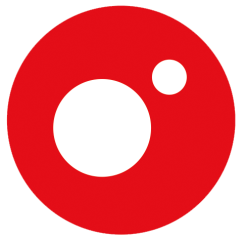 Madrid, 17 de enero de 2020PROGRAMACIÓN DE CUATRO PARA EL DOMINGO 19 DE ENERO19/01/2020DOMINGOCUATROH.PrevCalf.ProgramaEp./Serie7:00TPEL ZAPPING DE SURFEROS: LO MEJOR78:20TPMALAS PULGAS69:15TPMALAS PULGAS710:10TPEL ENCANTADOR DE PERROS15411:05+7CALLEJEROS VIAJEROS: 'VALLE DE LA MUERTE'18911:50+7CALLEJEROS VIAJEROS:'PLAYAS DE BAJA CALIFORNIA'15912:45+7VIAJEROS CUATRO: 'NEW YORK'1014:00+16CUATRO AL DÍA (FIN DE SEMANA)9614:50TPEL TIEMPO1.90615:00-NOTICIAS CUATRO DEPORTES3.29215:25TPDEPORTES CUATRO3.29215:45+12ESTO ES LA GUERRA:'GREEN ZONE: DISTRITO PROTEGIDO'Título original: ‘GREEN ZONE’Int.: Matt Damon, Greg Kinnear, Brendan GleesonDtor.: Paul GreengrassEE.UU./BÉLICO/2010Sinopsis: en 2003, durante la ocupación de Bagdad por tropas estadounidenses, al oficial Roy Miller y a su equipo les encargan la misión de buscar armas de destrucción masiva. Registran escondite tras escondite, pero en lugar de letales agentes químicos, descubren un elaborado plan que cambia por completo el objetivo de su misión. 17:50+7ESTO ES LA GUERRA: 'FUERZAS ESPECIALES'Título original: ‘FORCES SPÉCIALES’Int.: Diane Kruger,  Djimon Hounsou,  Benoît MagimelDtor.: Stéphane RybojadFRANCIA/ACCIÓN/2011Sinopsis: Elsa Casanova es una periodista francesa que viaja a Afganistán para informar sobre las constantes humillaciones que sufren las mujeres en ese país. Tras su llegada, es secuestrada por un grupo de talibanes. Es entonces cuando el primer ministro galo decide enviar una unidad militar de élite para rescatarla y evitar su inminente ejecución.20:00+16CUATRO AL DÍA (FIN DE SEMANA)9621:00-EL TIEMPO1.86921:10-DEPORTES CUATRO 22.48421:30+12FIRST DATES1.060El restaurante del amor recibirá a Alejandro, un joven inconformista que busca una chica con la que pueda hablar sobre cualquier tema. Conocerá a Elisa, de 21 años, a la que le encanta debatir. Otro de los invitados de ‘First Dates’ será Jordi, un hombre de 39 años que reside en Ponferrada y que anhela volver a confiar en el amor. Probará suerte con Sara, de 37 años, con la que quizás recupere la confianza en el plano sentimental. Además, Marian, una madrileña de 44 años muy dinámica y alegre, cenará con Armando, un mexicano de 47 años que trabaja como cocinero en Madrid.22:50+12CUARTO MILENIO612A finales del pasado año Google se situó en el ojo del huracán tras la publicación de una noticia que apuntaba que el gigante tecnológico habría estado recopilando la información personal de salud de millones de estadounidenses sin que estos lo supiesen. Estos datos estarían vinculados al Proyecto Ruiseñor, una iniciativa del buscador con Ascension, uno de los mayores sistemas privados de salud de Estados Unidos. Iker Jiménez abordará esta cuestión junto al coronel Pedro Baños y al investigador Pablo Fuente. Además, ‘Cuarto Milenio’ recibirá a Juan Vicente del Álamo, la única persona del mundo que ha sobrevivido a tres trasplantes de corazón. Tras dedicar su vida a combatir la muerte, este riojano ha logrado grandes éxitos deportivos. En esta entrega, revelará a Iker y al periodista Enrique de Vicente las extrañas experiencias que vivió durante su tercer trasplante.1:15+12CUARTO MILENIO6003:20TPPURO CUATRO4:00TPLA TIENDA EN CASA5:30TPPURO CUATRO